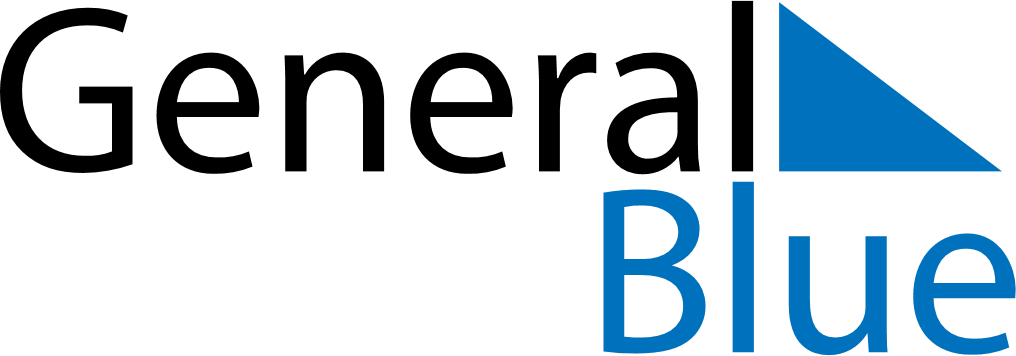 October 2024October 2024October 2024October 2024October 2024October 2024Sandnes, Rogaland, NorwaySandnes, Rogaland, NorwaySandnes, Rogaland, NorwaySandnes, Rogaland, NorwaySandnes, Rogaland, NorwaySandnes, Rogaland, NorwaySunday Monday Tuesday Wednesday Thursday Friday Saturday 1 2 3 4 5 Sunrise: 7:42 AM Sunset: 7:11 PM Daylight: 11 hours and 29 minutes. Sunrise: 7:44 AM Sunset: 7:08 PM Daylight: 11 hours and 24 minutes. Sunrise: 7:46 AM Sunset: 7:05 PM Daylight: 11 hours and 18 minutes. Sunrise: 7:48 AM Sunset: 7:02 PM Daylight: 11 hours and 13 minutes. Sunrise: 7:51 AM Sunset: 6:59 PM Daylight: 11 hours and 8 minutes. 6 7 8 9 10 11 12 Sunrise: 7:53 AM Sunset: 6:56 PM Daylight: 11 hours and 3 minutes. Sunrise: 7:55 AM Sunset: 6:54 PM Daylight: 10 hours and 58 minutes. Sunrise: 7:58 AM Sunset: 6:51 PM Daylight: 10 hours and 53 minutes. Sunrise: 8:00 AM Sunset: 6:48 PM Daylight: 10 hours and 48 minutes. Sunrise: 8:02 AM Sunset: 6:45 PM Daylight: 10 hours and 42 minutes. Sunrise: 8:04 AM Sunset: 6:42 PM Daylight: 10 hours and 37 minutes. Sunrise: 8:07 AM Sunset: 6:39 PM Daylight: 10 hours and 32 minutes. 13 14 15 16 17 18 19 Sunrise: 8:09 AM Sunset: 6:37 PM Daylight: 10 hours and 27 minutes. Sunrise: 8:11 AM Sunset: 6:34 PM Daylight: 10 hours and 22 minutes. Sunrise: 8:14 AM Sunset: 6:31 PM Daylight: 10 hours and 17 minutes. Sunrise: 8:16 AM Sunset: 6:28 PM Daylight: 10 hours and 12 minutes. Sunrise: 8:18 AM Sunset: 6:25 PM Daylight: 10 hours and 7 minutes. Sunrise: 8:21 AM Sunset: 6:23 PM Daylight: 10 hours and 1 minute. Sunrise: 8:23 AM Sunset: 6:20 PM Daylight: 9 hours and 56 minutes. 20 21 22 23 24 25 26 Sunrise: 8:25 AM Sunset: 6:17 PM Daylight: 9 hours and 51 minutes. Sunrise: 8:28 AM Sunset: 6:14 PM Daylight: 9 hours and 46 minutes. Sunrise: 8:30 AM Sunset: 6:12 PM Daylight: 9 hours and 41 minutes. Sunrise: 8:33 AM Sunset: 6:09 PM Daylight: 9 hours and 36 minutes. Sunrise: 8:35 AM Sunset: 6:06 PM Daylight: 9 hours and 31 minutes. Sunrise: 8:37 AM Sunset: 6:04 PM Daylight: 9 hours and 26 minutes. Sunrise: 8:40 AM Sunset: 6:01 PM Daylight: 9 hours and 21 minutes. 27 28 29 30 31 Sunrise: 7:42 AM Sunset: 4:59 PM Daylight: 9 hours and 16 minutes. Sunrise: 7:45 AM Sunset: 4:56 PM Daylight: 9 hours and 11 minutes. Sunrise: 7:47 AM Sunset: 4:53 PM Daylight: 9 hours and 6 minutes. Sunrise: 7:49 AM Sunset: 4:51 PM Daylight: 9 hours and 1 minute. Sunrise: 7:52 AM Sunset: 4:48 PM Daylight: 8 hours and 56 minutes. 